                                                                                             Проект                                                                                                                                                                                                                                                                                                                                                                                                                                                                                                                                                                                                                                                                                                                                                                                                                                                                                                                                                                                                                                                                                                                                                                                                                                                                                                                                                 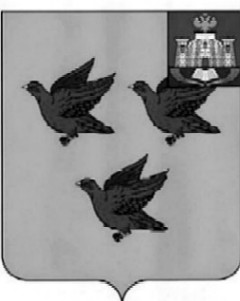 РОССИЙСКАЯ ФЕДЕРАЦИЯОРЛОВСКАЯ ОБЛАСТЬАДМИНИСТРАЦИЯ ГОРОДА ЛИВНЫ                                                ПОСТАНОВЛЕНИЕ_____________________                                                                              №_______г. ЛивныО внесении изменений в постановление администрации города Ливныот  8 мая  2019  года № 320  « Об  утверждениимуниципальной    программы     «  Переселениеграждан,  проживающих  на территории городаЛивны,   из    аварийного   жилищного   фонда»на   2019 – 2023  годы »	В соответствии с Бюджетным кодексом Российской Федерации, Градостроительным кодексом Российской Федерации, Жилищным кодексом Российской Федерации, Федеральным законом от 06 октября 2003 года                    № 131-ФЗ «Об общих принципах организации местного самоуправления в Российской Федерации», Федеральным законом от 21 июля 2007 года № 185-ФЗ «О Фонде содействия реформированию жилищно-коммунального хозяйства»  администрация города Ливны   п о с т а н о в л я е т:  1. Внести в приложение к постановлению администрации города Ливны от 8 мая 2019 года № 320 «Об утверждении муниципальной программы «Переселение граждан, проживающих на территории города Ливны, из аварийного жилищного фонда» на 2019–2023 годы» следующие изменения:  1) паспорт муниципальной программы «Переселение граждан, проживающих на территории города Ливны, из аварийного жилищного фонда» на 2019–2023  годы  (далее – Программа)  изложить в новой редакции согласно приложению 1  к настоящему постановлению;          2)  раздел 4 Программы  изложить в следующей редакции:«4. Обоснование  ресурсного  обеспечения  ПрограммыОбъем  финансирования  Программы   составляет    29  466  794, 54  рублей, в том числе по этапам: - этап 2019 -2020 годов – 2 219 990,54 рублей, из них: - средства федерального бюджета -1 882 004,27  рублей;- средства областного бюджета – 19 010,14  рублей;- средства местного бюджета – 318 976,13рублей;этап 2021-2022годов – 9 998 640,00 рублейиз них: - средства федерального бюджета – 6624637,78 рублей;- средства областного бюджета – 66915,53  рублей;- средства местного бюджета – 3307086,69     рублей;этап  2023 (2)  года –  17 248 164,00  рублей,- средства федерального бюджета – 16  852  994,06  рублей;- средства областного бюджета – 170  232,26 рублей;- средства местного бюджета – 224  937,68  рублей».         3)  приложение  2  к  Программе   изложить в новой редакции согласно приложению  2   к настоящему постановлению ;         4)  приложение  3  к  Программе   изложить в новой редакции согласно приложению 3  к настоящему постановлению.         2. Разместить настоящее постановление на сайте http://www.adminliv.ru.        3. Контроль за исполнением настоящего постановления возложить на  заместителя главы администрации города по жилищно – коммунальному хозяйству и строительству.Глава  города                                                                                     С.А.ТрубицинПостановление   подготовлено:                                         Отделом ЖКХ, управления ЖКХ                                                        (наименование организации, учреждения, кому будет направлении документ)Завизировали:Заместитель главыадминистрации городапо жилищно – коммунальномухозяйству и строительству             Барыбин С.А.    ___________           _______Начальник финансового управленияадминистрации города                   Парахина Н.М.    ___________         _______И.о. начальника  управления ЖКХадминистрации города                   Самошкин С.А.   ___________         _______И.о. начальникаюридического отдела                      Фролова Э.В.    ___________           _______Начальник   документационногои хозяйственного обеспечения     Кофанова Л.И.   ___________         _______Председатель   комитета экономики,предпринимательства и торговли   Золкина С.А.   ___________           _______Начальник  управлениямуниципального имущества          Малаханов В.Н.  ___________        _______Постановление   подготовлено :   Ломакина О.О.  – главный специалист отдела ЖКХ, управления ЖКХ